О внесении изменений в решение 14-й сессии 1-го созыва №1 от 27 ноября 2015г. «Об установлении земельного налога на территории Новогригорьевского сельского поселения»В соответствии с главой 31 Налогового кодекса Российской Федерации, Федеральным законом от 6 октября 2003 года №131-ФЗ «Об общих принципах организации местного самоуправления в Российской Федерации, Законом Республики Крым от 21 августа 2014 года №54-ЗРК «Об основах местного самоуправления в Республике Крым», Новогригорьевский  сельский совет РЕШИЛ:1. Внести изменения в решение 14-й сессии 1-го созыва Новогригорьевского сельского совета №1 от 27 ноября 2015 года «Об установлении земельного налога на территории Новогригорьевского сельского поселения» изложив п.1, п.2 ч.1 ст.3 Налоговые ставки в новой редакции:«1) 0,2 процента в отношении земельных участков:отнесенных к землям сельскохозяйственного назначения или к землям в составе зон сельскохозяйственного использования в населенных пунктах и используемых для сельскохозяйственного производства;занятых жилищным фондом и объектами инженерной инфраструктуры жилищно-коммунального комплекса (за исключением доли в праве на земельный участок, приходящейся на объект, не относящийся к жилищному фонду и к объектам инженерной инфраструктуры жилищно-коммунального комплекса) или приобретенных (предоставленных) для жилищного строительства;приобретенных (предоставленных) для личного подсобного хозяйства, садоводства, огородничества или животноводства, а также дачного хозяйства;ограниченных в обороте в соответствии с законодательством Российской Федерации, предоставленных для обеспечения обороны, безопасности и таможенных нужд;в отношении земельных участков сельскохозяйственного использования, расположенных за границами населенных пунктов.2) 1,0 процента в отношении прочих земельных участков».2.Настоящее решение подлежит обнародованию на Доске объявлений Новогригорьевского сельского совета, расположенного по адресу с. Новогригорьевка, ул. Мичурина,59  и опубликованию на сайте http://novogrigor-adm91.ru /  3.Решение  вступает в силу с 1 января 2018 года.4.Контроль за исполнением данного решения возложить на ведущего специалиста администрации .Председатель Новогригорьевского сельского совета -глава администрации Новогригорьевского сельского поселения		                                                                                    А.М.ДанилинРЕСПУБЛИКА КРЫМНИЖНЕГОРСКИЙ РАЙОННОВОГРИГОРЬЕВСКИЙ СЕЛЬСКИЙ СОВЕТ42-я сессия 1-го созываРЕШЕНИЕ № 630 ноября 2018 года                                                                    с. Новогригорьевка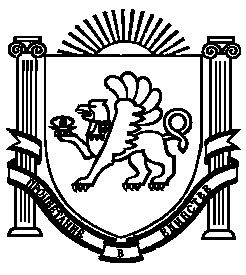 